REPTON PARISH COUNCIL JUNE 2023 NOTESApologiesCouncillors Steel and HardwickClerks ReportClerk on annual leave 16th-23rd June 2023FinanceIncoming finance: NoneSee June Finance Report on website for payment schedule, bank balances and current state of budgetAsset Register – nothing to addCorrespondence (received since last agenda until ? 2023)DCC: Newsletter x 2; Temporary Road Closure | Ingleby Lane, Milton | 15.06.2023 to 16.06.2023NALC: Newsletter x  4; Chief Executive’s Bulletin x 4SDDC: New South Derbyshire Community Grant Fund LaunchedSterilizing Solutions monthly report x 2Response to letter x 2The Local Government Boundary Commission for England: Derbyshire warding launchSouth Derbyshire CVS: Funding BulletinDistrict Councillor Haines: Updated SDDC Management Chart; Active Communities and Health Team Spring 2023 Newsletter; Update; Download FestivalEMA Noise Action Plan 2024-2028 ConsultationDerbyshire Pension Fund - Employer newsletter issue 196Mercia Safer Neighbourhood Team (SNT) - May 2023Audit detailsDate and Time of next MeetingMonday 10th July 2023 in the meeting room at Repton Village Hall at 19:30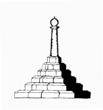 REPTON PARISH COUNCILRepton Village HallAskew GroveRepton DerbyshireDE65 6GRMobile: 07341 907137Email: clerk@repton-pc.gov.ukWeb: www.repton-pc.gov.uk 